Settling West NotesGreat Plains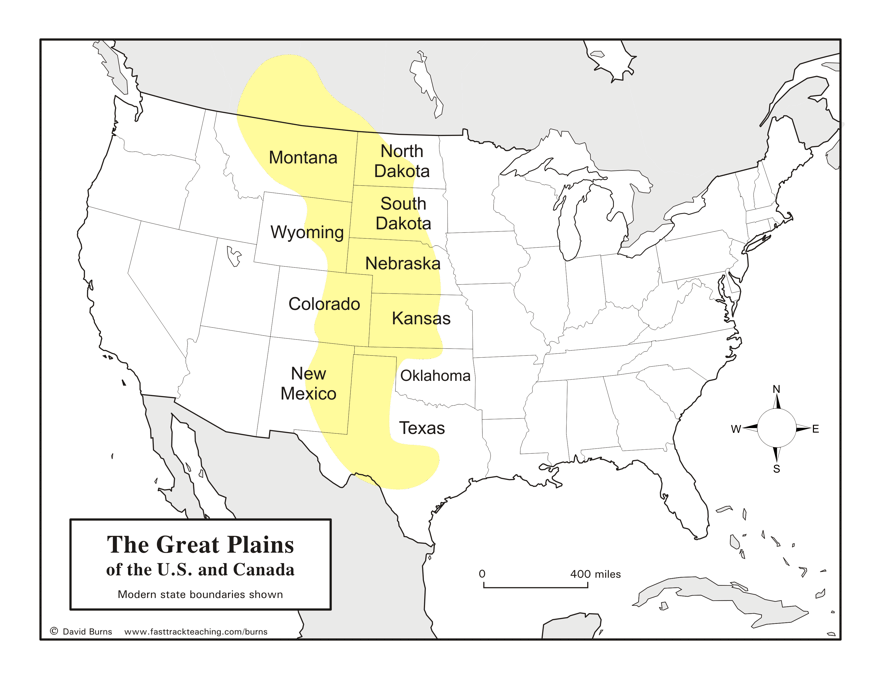 Great plains – __________________________ and __________________ - largest and most resistant tribes on the plainsWhat was the significance of the buffalo to tribes on the plains?Why did tribes on the plains not understand the concept of “land ownership?What were some new economic opportunities that drew settlers westward in the mid-late 1800s?Clashes with Native Americans1834 – Fed gov’t designated the Great Plains as one large ____________________________________ for NA tribes.1850s – Fed gov’t created ___________________________________ for each tribe.Allowed for ___________________________________ expansion.During the Massacre at Sand Creek (1864), the _____________________________ tribe experienced a mass killing of 150 people by US troops led by Col. Chivington.The Treaty of Ft. Laramie – Never signed by _______________________________________, the Sioux leaderThe Battle of _______________________________________________ (1876) is also known as Custer’s Last stand because…What is the significance of the Battle of Wounded Knee (1890)?Native American Assimilation1881 – Helen Hunt Jackson published _________________________________________ to expose NA treatment by fed gov’tAssimilation – ______________________ (1887) – aimed to “________________________________” NAs, provided 160 acres of reservation land to each NA family.Rest of the land would be sold to settlers  $ to help NAs start ______________By 1930s, 2/3 land bought by white settlers, NAs got no $Growing Cattle BusinessCattle, mostly __________________________________, were brought from Texas to ranges via cattle trails (ex: _______________________________ Trail).Which 2 inventions allowed for the growth of the cattle and beef industry? How?CowboysWhat were some characteristics and duties of cowboys in the mid-late 1800s?End of the Open RangeWhy did the land on the Great Plains become unprofitable by the late 1800s?